P O B R E Z A - F A T A L Matrimonio cristiano – Drogas asesinas – Enfermedades sexuales – El aborto es un asesinato premeditado - 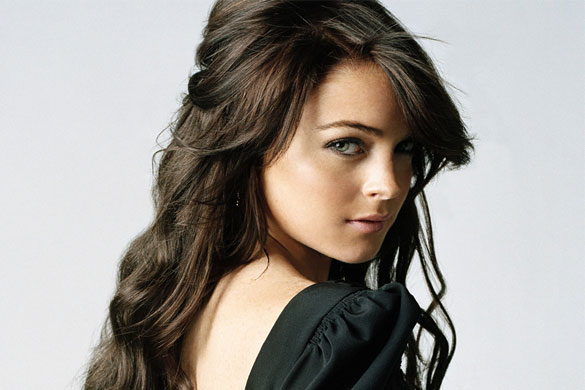 Esta hermosa adolescente no es la responsable de los siguientes comentarios, su imagen se colocó aquí para adornar y embellecer el sitioQUERIDAS CHICAS ADOLESCENTES:No te cases en la pobreza.  La pobreza es una maldición que se les viene a las familias con padres y madres imprudentes, ingénuos, ignorantes, tercos, testarudos, incultos, irresponsables, parejas que no tienen sentido común y que son desprevenidos.  No tortures a tus hijos en la pobreza ni en la miseria, es mejor no tener hijos que hacerlos pasar por congojas, penas, aflicciones y sufrimientos de toda clase.  Nadie está obligado a traer hijos a este mundo hostil y corrupto. Evita enamorarte de un "pelao" o de un vago o de un delincuente o de un adicto a las drogas o de uno q abusa del licor.  La pobreza es contagiosa.  Busca a un chico estudioso, industrioso, que no sea flojo, y que no sea un "latoso" .  No te dejes engañar, evita a los socialistas/comunistas son unos mentirosos, roñozos y no quieren a Dios. Ellos no obedecen los mandamientos de Dios ni los consejos que están en la Biblia. Si fuiste educada, disciplinada y entrenada en el SOCIALISMO, no te cases con un socialista; recuerda que si te casas con un socialista o con un comunista te va a pedir varios hijos para luego entregárselos a aquellos militares y politicos de izquierda que los transformarán en delincuentes, en mentirosos, en ateos, en asesinos, en ladrones, saboteadores, calumniadores, en extorsionistas, en estafadores, en matricidas y parricidas, en vendedores de drogas* y se pueden enviciar, tus hijos serán distribuidores de cuentos falsos y podrían llegar a ser homosexuales y lesbianas, se convertirán en fornicadores y adulteros o bisexuales. Porque las leyes del Socialismo están contra las leyes del cristianismo y su sana moral.  No tengas relaciones sexuales mientras estés en el colegio. Dios permite las relaciones sexuales únicamente dentro del matrimonio, de lo contrario estarías fornicando y Dios castiga la fornicación, la homosexualidad, la bisexualidad y el adulterio. Llegar virgen al matrimonio es lo ideal, es honorable y tu pareja será más feliz.  Quedar embarazada arruinaría a tus padres y serías la vergüenza de tu barrio. Tú súperate, sé buena, vé a la Iglesia, sé buena cristiana, no te déjes engañar. Gradúate, saca el bachillerato, vé a la Universidad, si te enamoras no le prestes el "misingo" a tu novio y si él insiste abandónalo porque te puede arruinar.  Cuando sáques tu carrera profesional cásate con un chico que también se haya graduado, que sea listo, cristiano, inteligente, trabajador, sin vicios, profesional y que gane buen dinero. La pobreza genera pobreza y desilusión y resulta en muchos problemas y amarga la vida.  Sé feliz, sé una chica lista y cuida tu belleza porque allí está tu poder. La pobreza genera ambición, codicia, envidia y genera el crimen y el vandalismo.  No te cáses muy joven. Ni téngas hijos demasiado joven. Si contraes matrimonio no tengas muchos hijos, pues este es un mundo muy cruel un mundo podrido y corrupto, no introduzcas a tus hijos en la pobreza ni en la miseria, esfuérzate por tenerles de todo. Evita las drogas y no te excedas con el licor, terminarás haciendo el ridículo. No fumes marihuana porque perderás pronto tu virginidad y luego querrás drogas más fuertes. No fúmes porque el tabaco destruye la delicada piel de tu hermoso rostro y contamina tus pulmones.  Nunca te hagas prostituta porque tu rostro ya no irradiará jovialidad ni pasion, tu rostro reflejará la amargura y fealdad de un espiritu y un corazón entregado a individuos que no te aman; te vas a marchitar y a envejecer más de prisa, tu gozo y tu alegría irán desapareciendo y luego se reirán y burlarán de tí aquellos que han ordeñado lo mejor de tu juventud.  La mayoría de las prostitutas terminan solas, arruinadas y humilladas y suelen evitar los lugares públicos pues son una vergüenza social, te volverás neurótica, no seas una chica fácil. La prostitución es fornicación. No practiques espiritismo u ocultismo xq Dios prohibe la hechicería, la brujería y la magia negra.  Sé sabia, chica linda, no desilusiones ni decepciones a tus padres. Sigue los consejos de tus padres siempre y cuando estén basados en los consejos de la Biblia. La pobreza no debería existir, la pobreza se puede evitar.Este informe te ayudará en tus decisiones :¿Cambiar pañales? No, gracias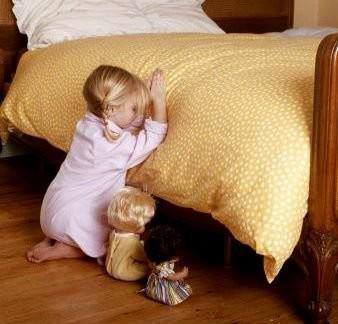 Por Pintalabios y Chupetes lunes 11 de abril de 2011 07:19 AM PDTCada vez son más las parejas que dejan pasar los años sin tener hijos, y simplemente muchas no quieren tener familia. Inseguridad laboral, necesidad del trabajo femenino, horarios extenuantes, falta de una red familiar de ayuda... No sorprende mucho ¿no?…Leíamos hace unos días que casi un cuarto de millón de parejas en edad fértil de Madrid no quiere tener hijos: eso hace el 14,5% de los matrimonios en la región. En toda España (aunque el dato es de 2009), llegan hasta los 3.500.000 de parejas. El fenómeno ha crecido mucho en las últimas dos décadas. En el mundo anglosajón, esto incluso tiene un nombre: son los "dinks": "Doble income, no kids" (dos sueldos, ningún niño). Algunos lo postergarán algunos años más (necesidad de encontrar mayor estabilidad laboral o profesional) y otros ni siquiera se lo plantean. Los expertos dicen que la clave es el avance en la igualdad de sexos y el trabajo de la mujer; es ella la que decide si postergará o no sus avances profesionales por ser madre. ¿Sólo las mujeres estamos en el meollo? Muchas de estas parejas, de mutuo acuerdo, no están dispuestas a ver reducida su libertad de movimiento, algo como “¡todo lo que consumiría un hijo lo necesito para mí!”. La falta de apoyos gubernamentales para la conciliación y los primeros tiempos de crianza tampoco ayuda mucho (¡qué poquitos tuvieron la suerte de recibir 2.500 euros por nacimiento!). A veces creo que los niños no se tienen, que ellos te tienen a ti. Modifican nuestros horarios, ocupan todos los espacios de la casa, hacen ruido, reclaman nuestra atención... Si no se cuenta con una mínima capacidad de entrega, está claro que es mejor no tenerlos. Pero cuando un hombre y una mujer los desean, ya no se siente como una “esclavitud”. Es cierto, la vida está muy difícil para criar a los hijos en óptimas condiciones, asegurándoles las comodidades que todos, madres y padres, queremos darles. Intento ponerme en el lugar de esas parejas: probablemente, de no haber sido madre a los veintiséis, quizá ahora tendría un puesto de responsabilidad en una empresa importante, quizá no. Mi vida de pareja habría sido más divertida y despreocupada. Pero quizá no. ¿Se puede, realmente, analizar con frialdad los pros y contras de tener un hijo? ------- Besos y abrazos, XOXOXO - Mamita Yunai de Beverly Hills, del estado más rico de la Tierra: California, U.S.A. porque la riqueza también es contagiosa.  Y si en el estado de California continúa la corrupción; la inmoralidad sexual, la fornicación, el adulterio, la violencia, crimenes, la homosexualidad, el incesto, la pedofilia, el aborto, etc. entonces se ganarán su violento terremoto. Sus caras llenas de alegría se transformarán en rostros llenos de terror, asombro y gemidos. No existe nadie libre de castigo cuando se violan los diez mandamientos de la Ley de Dios o cuando se ignoran o no se respetan los consejos de la Biblia en el Nuevo Testamento. " El que anda con sabios se hará sabio, al que tiene tratos con los estúpidos le irá mal " - La Biblia. *La revolución socialista o comunista desde sus inicios se ha auto-financiado con el consumo y distribución de drogas y marihuana aún en nuestros días, dejando una estela de corrupción, muerte, vicio, enfermedades, locura y destrucción. La marihuana, el abuso del licor y las drogas inhiben o predisponen a la influencia de Satanás y sus demonios.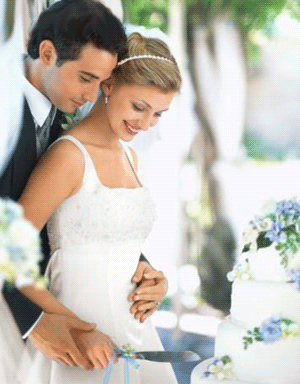 No te cases con una persona que no es creyente cristiano. "El que no está conmigo contra mí está y el que no recoge conmigo desparrama" --dijo Cristo Jesus.  "Los enemigos del hombre serán personas de su propia casa" --dijo también Cristo Jesus. Mt 10:36El nuevo testamento de la Biblia aconseja que un cristiano debe contraer matrimonio solo con una cristiana y viceversa.  Las catolicas y otras cristianas q se casan con ateos o con gente de otras religiones no cristianas suelen tener muchos problemas y conflictos familiares xq no poseen la misma forma de pensar y no poseen los mismos gustos y aversiones de los ateos ni de los comunistas ni socialistas ni de gente de otras ideologías o filosofias sobre muchos asuntos importantes en la vida en cuanto a moral, buenos modales, fidelidad, decencia, dignidad, bondad, honor, honradez, sumisión, creencias, rituales, costumbres o respeto a las Leyes de Dios en la Biblia, etc. Son relaciones chocantes, tensas, dañinas, perjudiciales y disparejas que pueden transformar un hogar en un infierno.  Ojo al consejo del Apostol Pablo, discípulo de Jesús, registrado en el N.T. de la Biblia :  "No estéis unidos en yugo desigual con incrédulos, pues ¿qué compañerismo hay entre la justicia y la iniquidad?  ¿Y qué comunión hay de la luz con las tinieblas?¿Y qué concordia del Mesías con Belial [Satanás] ?  ¿O qué parte del creyente con el incrédulo? ¿Y qué acuerdo entre el santuario de Dios y el de los ídolos?  Porque nosotros somos santuario del Dios viviente, como dijo Dios: Habitaré entre ellos y entre ellos andaré; Y seré su Dios, y ellos serán mi pueblo. Por tanto,Salid de en medio de ellos, y separaos, dice el Señor, Y no toquéis lo inmundo; Y yo os recibiré, Y os seré por Padre, y vosotros me seréis por hijos e hijas, Dice el Señor Todopoderoso.  Así que, amados, teniendo estas promesas, limpiémonos de toda contaminación de carne y de espíritu, perfeccionando la santidad en el temor de Dios." +++Los catolicos están muy lejos de ser verdaderos cristianos. Todavía el VATICANO no ha hecho reformas para eliminar la idolatria de imagenes, el celibato obligatorio y otras doctrinas, tradiciones y rituales paganos q se realizan en las misas. Ni el Vaticano ni el Catolicismo quieren ajustarse completamente a las Leyes de las Sagradas Escrituras de la Biblia en el NUEVO TESTAMENTO, por lo tanto serán removidos según las profecías de la Biblia en el libro de Apocalipsis. cap.17 y 18 - Los reales causantes de las pobrezas y miserias de este mundo: Los judios y sus Socialistas/Comunistas +++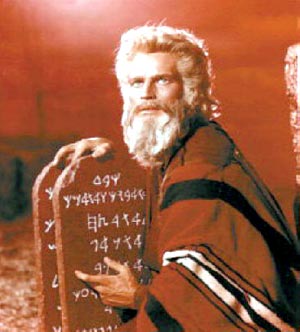 JUDIOS RECHAZARON A MOISES El real judaismo desapareció cuando los israelitas rechazaron la guía y buena orientación de las Leyes q Dios le dió a Moises y sus diez mandamientos. Jesus de Nazareth, el Cristo, vio con asombro cómo la mayoría de los judios se habían vuelto tercos, amargados, malvados y agresivos debido al recházo q mostraban a estas Leyes divinas. Los judios discrepaban con Jesús sobre su misión en Israel. Tal era la ignorancia de estos judios y sus sacerdotes y rabinos q no lo reconocieron como el Cristo, el Mesías, pues cronológicamente estaban extraviados; a los rabinos y sacerdotes judios les faltaba conocimiento y profundizar en las Sagradas Escrituras de Moisés llamadas LA TORÁH q mostraba q para ese tiempo llegaría el MESÍAS. Por lo tanto, Cristo les profetizó y garantizó q debido a esa maldad Jerusalem y su templo serían destruidos por los romanos, profecía q se cumplió poco después de su muerte en el 70 E.C. Las leyes de Dios en la Biblia y en LA TÓRAH fueron diseñadas para mantener el orden. la paz, la seguridad, la justicia, la buena salud y la armonía entre todos los pueblos y si se rechazan se desata el caos y la violencia tal como sucede hoy. Cristo Jesus les dijo a los judíos o israelitas hebreos de su tiempo "SERPIENTES, PROLE DE VÍBORAS"..."HIJOS DEL DIABLO..." mira : http://www.biblegateway.com/passage/?search=juan8:44;mateo23:33-39&version=RVR1995  - Debido a eso hoy encontramos a judios homosexuales, judios fornicadores, adulteros, bisexuales, judios mentirosos, calumniadores, traicioneros e hipocritas, judios pedófilos o pederastas o incestuosos, judios ladrones y estafadores y a judios asesinos etc. Por eso dentro del judaísmo moderno hay mucha división y sectarismo.EL SOCIALISMO ES JUDAISMO, EL SOCIALISMO ES SATANISMO, EL SIONISMO ES JUDAISMO, ISRAEL= SION - Un israelita es un judio o un hebreo, un sionista, SION=ISRAEL, es lo mismo:http://www.biblegateway.com/passage/?search=isaias1;jeremias25:33;mateo24:7-8;lucas21:31-36;lucas17:26;mateo24:36-39;1pedro3:19-20;2pedro2:4-15;lucas17:28-30;marcos12:28-34;2pedro3:10;sofonias2:3;isaias45:18;exodo3:6;levitico18:22;levitico20:13;romanos1:18-32;1corintios6:9-10;1timoteo1:8-11;genesis19:1-29;2timoteo3:1-9;exodo20:1-21;apocalipsis16:16;18:8;juan11;proverbios2;levitico18;levitico19&version=RVR1995 No olvides seguir este consejo :http://www.biblegateway.com/passage/?search=proverbios21:30;1juan5:2-5;proverbios6:16-19;proverbios5:21-23;proverbios3:1-8;apocalipsis18:8;deuteronomio28&version=RVR1995 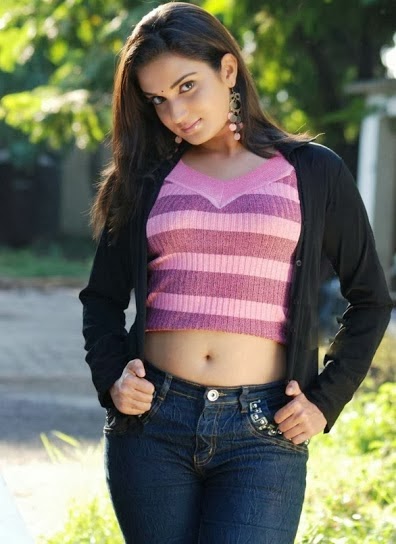 No te involucres en el aborto, EL ABORTO ES UN ASESINATO PREMEDITADO:https://www.google.com/#q=aborto Video NO recomendado para personas sensibles:http://www.youtube.com/watch?v=OlP7bWnV1A4 http://www.aciprensa.com/aborto/index.html Ley de Dios dada a Moisés contra el ABORTO:http://biblegateway.com/passage/?search=exodo21:22-24&version=RVR1995 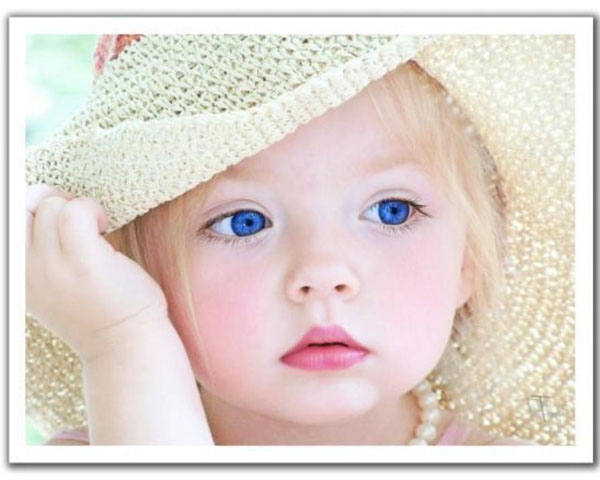 La  Marihuana NO es una droga inofensivaD R O G A S - A S E S I N A S DROGAS ADULTERADAS: La guerra sucia de los Socialistas: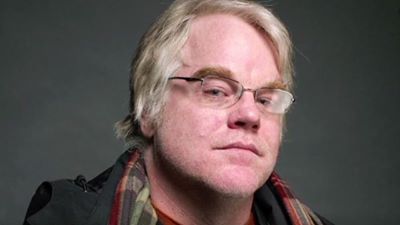 PHILIP SEYMOUR HOFFMANEn la teleguía del periódico "LA NACION" del 09 febrero 2014, en la sección "PAGINA NEGRA", aparece este artículo  refiriéndose a la muerte por sobredosis del laureado actor norteamericano PHILIP SEYMOUR HOFFMAN, ganador del Oscar de la Academia de Hollywood; recordado en películas como Parchi Adams y Mision Imposible: "...Una ensalada de estupefacientes, 125 veces más potente que la Morfina, explotó su cuerpo como una lluvia de estrellas.  Una seguidilla de muertes precedió a la suya: cinco en Long Island, 22 en Pensilvania, 19 en Rhode Island, todas marcadas con "AS DE PICAS"; un potente coctel de drogas adulterado con fentalino, que le redujo a cenizas todo el sistema respiratorio.  El vicio le costaba diez mil dolares mensuales a Philip Seymour Hoffman, no podía detenerse, aunque sabía que eso lo mataría en algún momento..." Por otro lado: "...probó las drogas en la juventud, pasó 22 años limpio, pero recayó tras una ruptura amorosa y se desplomó como una choza de paja barrida por una tormenta"...Este es el legado del régimen de Fidel Castro por todo el mundo y la herencia del Socialismo: narco-terrorismo, ateísmo, odio, corrupción, sabotaje, extorsión, robo, engaños, asesinatos, distribución de mentiras y calumnias, fornicación, adulterio, homosexualidad, prostitución, pornografía, espionaje, aumento de la población pobre y en la miseria, guerrillas, secuestros, amenazas, agresiones físicas y verbales, bloqueo de la libertad de expresión y perjuicio contra la prensa libre, etc.  Usted podría ser la próxima víctima, evite la drogas ilegales.  El comunismo socialista avanza sin parar en EE.UU. conduciéndolo a la ruina, la inmoralidad y la inmundicia.  - DOPAMINAS, ENTRE EL PLACER Y LA MOTIVACIONLas dopaminas son esos pequeños neurotransmisores de nuestro cerebro que actúan como motivantes, empujándonos a conseguir cosas: placer, emociones y perseverancia para buscar objetivos:http://lamenteesmaravillosa.com/dopaminas-entre-el-placer-y-la-motivacion El "Paco" o "bazooka" y la "cocaína" y "CRACK" de ahora tienen cal viva, ácido sulfúrico, ácido clorhídrico, querosén, acetona, éter, a veces vidrio molido y minidosis "flasheras" de cianuro, por eso son DROGAS ASESINAS, drogas revienta cerebros o destructoras de cerebros. Los fabricantes de drogas hoy dia utilizan quimicos y sustancias nocivas para el cerebro y el sistema nervioso, adulterando el producto original para sacarle mayores ganancias; destruyendo lentamente la salud de los viciosos y el daño que provocan es irreversible. E L - C R A C K - de la cocaína (conocido en algunos lugares como piedra, bazuko, garrote, etc.) y otras drogas ilegales estimulan las dopaminas; por eso muchos no pueden abandonar las drogas y se arruinan poco a poco.  Esta estimulación contranatural de la zona del placer perjudica y daña a los viciosos.  Para sacarle más ganancias algunas de estas drogas son mezcladas y adulteradas con químicos peligrosos que dañan permanentemente el cerebro y el sistema nervioso, causando locura, paranoia, esquizofrenia, obsesión, confusión, desorientación, temor, perplejidad, ansiedad, demencia, insonmio, alucinaciones y la muerte u otras conductas que llevan al suicidio o producen mortales accidentes de tránsito o accidentes laborales o domésticos, violencia domestica; abandono del trabajo y abandono de las responsabilidades familiares y cotidianas y el consiguiente vandalismo para obtener el dinero para continuar consumiendo la mortal droga  Muchos adictos se vuelven delincuentes, hampones peligrosos; ladrones y asesinos etc y para conseguir el dinero para la droga perjudican también a sus propios familiares y amigos... Las drogas también te exponen a la influencia de los demonios.Algunos de estos ricos y famosos que ahora están muertos empezaron con el vicio de la MARIHUANA y luego experimentaron con drogas más potentes y adictivas: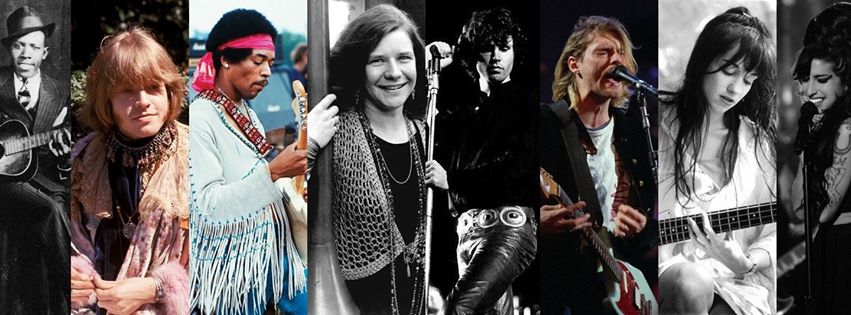 EL CLUB DE LOS 27:  Kurt Cobain, Janis Joplin, Jimmy Hendrix, Jim Morrison, Ami Winehouse, etc. Todos ellos murieron a la edad de 27 años por consumo y abuso de drogas y licor.LA MARIHUANA EMBRUTECE, PERJUDICA TU SALUD Y TE EXPONE A LA INFLUENCIA DE LOS DEMONIOS: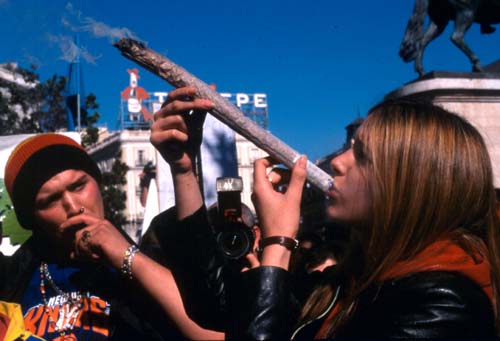 LA MARIHUANA PRODUCE: dormilones, vagos, flojos, latosos y perezosos.  Para muchos la MARIHUANA fue el principio del desastre en la vida de muchas personas que hoy están muertas o arruinadas.  Empezaron con el vicio de la MARIHUANA, por ser más barata y de fácil acceso, y terminaron consumiendo drogas más potentes como la cocaína, el crack, la heroína, morfina, opio, anfetaminas, barbitúricos, alucinógenos, etc... que, a veces, mezclaban también con licor y otros calmantes, psicotrópicos etc ... hasta caer en desgracia y en la ruina.  La Historia tiene una larga lista de ricos y famosos fallecidos, lesionados, incapacitados o arruinados por el abuso de las drogas, del licor y la marihuana que les causaron accidentes de tránsito, accidentes domésticos, rupturas matrimoniales, separaciones, difamación, depresiones, fastidiosas visitas a hospitales y clínicas, pasaron por situaciones ridículas y vergonzosas, por agresiones físicas y verbales, prisión, abandono, mendicidad, pleitos y broncas de toda clase, etc.  Las drogas, medicinas o medicamentos entregados o recetados por especialistas; doctores, farmaceúticos, psiquiatras, psicólogos, etc en Clínicas, Despachos, Farmacias, Centros de Rehabilitación u Hospitales no deben mezclarse con bebidas alcohólicas ya que pueden provocar reacciones metabólicas adversas indeseables y perjudiciales y esas combinaciones también pueden provocar la muerte.  Corruptos politicos del Socialismo judaico quieren aprobar el libre consumo de la MARIHUANA y otras drogas, permiten el aborto, quieren también imponer el matrimonio entre personas del mismo sexo (homosexualidad) y que los homosexuales adopten niños y bebés legalmente con el consentimiento del gobierno, además permiten y aprueban el inmoral e indecente "AMOR LIBRE" o "UNION LIBRE" o relaciones sexuales sin contraer matrimonio (fornicación y adulterio) que tantos embarazos indeseados están provocando, etc.  Al perjudicar a los gringos y a los ingleses los socialistas y los comunistas ateos llevaron al poder mundial a los judíos sin saberlo, llevados por engaños, mentiras, hipocrecias y traiciones; y hoy los judíos (israelitas-hebreos) gobiernan el planeta como les dá la gana y contra las reglas, leyes y mandamientos de Dios.  Los socialistas y los comunistas son los responsables de que el pueblo cristiano gringo siga durmiendo con su peor enemigo: LOS JUDIOS.  Y no solo los gringos; todo aquél que no sea comunista, socialista o judío está en peligro en cualquier parte del mundo porque el Socialismo es Judaismo, el Socialismo es Satanismo y el Sionismo es Judaismo.  El Socialismo fue fundado por el judío alemán Karl Marx, nieto de rabinos y sacerdotes judios (hebreos israelitas). EL SOCIALISMO está contra el verdadero Cristianismo.  Las desobediencias y rebeldías del pueblo de Israel (judios-hebreos) provocaron que en el pasado Dios los abandonara y les quitara protección y fueran barridos y destruídos por los ROMANOS y por otras potencias mundiales; Jerusalem y su majestuoso Templo, donde adoraban a su antiguo Dios Jehová (YHWH), fueron destruídos poco después de la muerte de Jesús de Nazareth, el Cristo, tal como él mismo lo había profetizado e Israel fue destruído en 70 E.C. y los judíos fueron asesinados, perseguidos, oprimidos, llevados cautivos, esclavizados y esparcidos por todas partes.  http://www.biblegateway.com/passage/?search=mateo24:1-2&version=LBLA  Hoy estamos en una situación similar o peor por culpa de los errores y abusos de los judíos y sus siervos y esclavos los socialistas y comunistas, se acerca otra barrida; un desastre global que causará gran terror y pánico entre la población mundial. La existencia del pueblo de Israel siempre ha estado condicionada por su obedeciencia o no a las reglas, leyes, consejos y mandatos del Creador descritos en la Sagrada Biblia y en la Sagrada Tórah donde se encuentran las  Leyes que Dios le entregó a Moisés.  Hoy los judíos están bien podridos debido también a la mala influencia de su libro "sagrado" pagano tradicionalista no-canónico, no-inspirado, libro discriminador llamado EL TALMUD; libro lleno de rituales, tradiciones, supersticiones y costumbres paganas de los israelitas judíos.  La Sagrada Tórah y El Talmud no son campatibles.  Los cristianos no deben consumir MARIHUANA, vea porqué :Más de 40 personas hospitalizadas por sobredosis de Marihuana sintética:http://usahispanicpress.com/mas-de-40-personas-hospitalizadas-por-sobredosis-de-marihuana-sintetica/#.U2agh86btpi ---http://www.drogaconsulta.com.ar/intro_consecuencias-mar.htm Estas son las drogas ilegales más consumidas en España y sus peligros:  http://www.publico.es/actualidad/515475/estas-son-las-drogas-ilegales-mas-consumidas-en-espana-y-sus-peligros 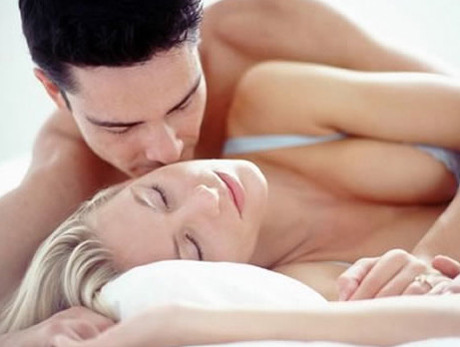 E N F E R M E D A D E S - S E X U A L E SNinfómana; mujer que padece furor uterino ( NINFOMANÍA )Furor uterino: Deseo violento e insaciable en la mujer de entregarse a la cópula sexual.Las mujeres con problemas de furor uterino o deseo sexual insaciable suelen exponerse al contagio de enfermedades de transmisión sexual llamadas también enfermedades venéreas.  Además, suelen ser infieles, desleales y traicioneras con su cónyuge o pareja y también adúlteras, fornicadoras, hipócritas, mentirosas, promiscuas y libertinas.  Estoy buscando un artículo que envié hace mucho de manera anónima que decía que el poderoso virus del SIDA ( HIV ) puede perforar o atravesar el látex (hule o plástico) de algunos preservativos y condones y cuando bésas o háces el sexo oral puede perforar las glándulas mucosas y glándulas salivales y alojarse allí hasta que entra al torrente sanguíneo y luego se refugia en la médula espinal donde es muy difícil combatirlo. Este potente virus es incurable y no existe remedio o antibiótico que lo detenga.  Algunos medicamentos retardan su efectividad pero nada más, este virus consume las defensas naturales del organismo y lo puede debilitar de manera que la persona queda expuesta a otras letales o mortales enfermedades.  Dicen que los tratamientos contra el SIDA son una verdadera tortura o martirio por sus efectos secundarios molestos y adversos, especialmente en las mujeres pues son más débiles, delicadas y vulnerables.María Magdalena fue una prostituta o ramera que estaba muy enferma, quizá era hipersexual o ninfómana; que sufren de furor uterino, así son casi todas las rameras, muchas mujeres manifiestan esta enfermedad; Jesús el Cristo la curó; ella estaba poseída por siete demonios, dice la Sagrada Escritura, y ella no volvió a sufrir de esa constante ansiedad y deseo por el sexo y la prostitución, llegó a ser fiel y leal servidora del Cristo.  http://www.biblegateway.com/passage/?search=lucas8:1-4;juan8:44;mateo4:1-11;lucas22:2-3;apocalipsis20:1-3;22:15-16;ezequiel28:14-19;job1,2;deuteronomio18:10-15;apocalipsis21:8;lucas8:26-39;mateo23;genesis3:1-7;3:14-16&version=RVR1995 Cómo identificar a una ninfómana ( o mujer hipersexual )La hipersexualidad ES UNA ENFERMEDAD cuya principal característica es un deseo sexual violento e insaciablePor Elizabeth FloresDe10.com.mx - 2010-02-15(Las ninfómanas buscan afecto a través del sexo)Las ninfómanas existen, son reales. Se dice que el 6 por ciento de la población la padece. Sus orígenes son muchos, pero cada vez más deja de ser un mito para convertirse en un apetito sexual exagerado femenino, sin control ni límites. Incluso, para las ninfómanas, una vez llevado a cabo el acto sexual, el pensamiento en torno al sexo continúa.A la palabra ninfómana se le ha denominado "hipersexualidad" aunque en alguna ocasión también se le llamó "furor uterino". Así, la hipersexualidad o ninfomanía ES UNA ENFERMEDAD cuya principal característica es un deseo sexual violento e insaciable.  La dependencia al sexo nunca cesa y aunque existen muchos tratamientos, el principal es de origen psiquiátrico = (Nota aparte: bien podría decirse que una ninfómana es una psicópata. Y tal como vimos arriba la ninfómana podría estar endemoniada o poseída por demonios tal como lo estuvo María Magdalena).  Las ninfómanas buscan afecto a través del sexo, sin embargo, al no encontrarlo, el vacío se vuelve mayor y la adicción, imparable. Se ha comprobado que la hipersexualidad se debe a lesiones en la zona límbica del cerebro, lo mismo por tumores que por desequilibrio de ciertos químicos en esa zona y consumo de ciertas drogas. Causas: Mujeres que de niñas fueron sometidas a regímenes familiares muy estrictos o a severas represiones. Mujeres que fueron violadas. Personas que sufren de desorden bipolar pueden presentar continuamente enormes oscilaciones en el libido, dependiendo de su estado de ánimo.  La hipersexualidad es generalmente una manifestación de problemas psicológicos pero puede ser debida a padecimientos orgánicos.  Algunas drogas como las anfetaminas, opiáceos y andrógenos pueden provocar aumento del deseo sexual en algunas mujeres.  Puede estar presente en los trastornos de la personalidad como en la sociopática. Síntomas: Necesidad incontrolable por sexo de todo tipo, [fornicación y adulterio; sexo homosexual, (pederastía o sodomía), sexo con bisexuales, o con heterosexuales, sexo en grupo o en orgías, sexo incestuoso o con familiares y parientes, sexo lésbico y sexo con personas muy jóvenes acto llamado pedofilia, etc.]  Esta misma insatisfacción sexual alienta la frecuencia de estimulación sexual. Libido muy activa y una obsesión con el sexo.  Ese deseo sexual las obliga a mantener relaciones sexuales con desconocidos.  Durante el acto sexual pueden estar presentes síntomas neuróticos como inconformidad general con la vida, inquietud y concentración alterada.  Psicoterapia: asesoría de un especialista para determinar la causa y sus posibles remedios. +++Las relaciones sexuales insaciables de las NINFÓMANAS conducen a enfermedades sexuales como estas:http://www.cdc.gov/std/spanish/ Busque más temas sobre enfermedades venéreas o de transmisión sexual :https://www.google.co.cr/search?q=enfermedades+de+transmision+sexual&amp;ie=utf-8&amp;oe=utf-8&amp;aq=t&amp;rls=org.mozilla:es-CL:official&amp;client=firefox-a Las relaciones sexuales incestuosas, y la homosexualidad o sodomía o pederastía, y el bestialismo o sexo con animales y el sexo incestuoso o entre parientes y familiares están prohibidas por Jehová Dios el Creador; tal como las relaciones sexuales de una madre con su hijo, o de una hija con su padre, o sexo de una hermana con su hermano o sexo con tios o tias, o abuelas con nietos o abuelos con nietas, o sexo con la suegra o el suegro, etc: http://www.biblegateway.com/passage/?search=levitico18&version=RVR1995  PROHIBICION CONTRA COMER SANGREConsumir sangre, transfundírla o comerla (morcilla) etc. está prohibido por las Leyes de Dios so pena de muerte, (Libro de Levítico capítulo 17 versículos 10 al 14 - Reina-Valera) - Esta misma Ley está en LA TORAH o Leyes de Dios entregadas a Moisés, mira: Prohibición de comer sangre10 »Si cualquier hombre de la casa de Israel, o de los extranjeros que habitan entre ellos, come alguna sangre, yo pondré mi rostro contra la persona que coma sangre, y la eliminaré de su pueblo, 11 porque la vida de la carne en la sangre está, y yo os la he dado para hacer expiación sobre el altar por vuestras almas, pues la misma sangre es la que hace expiación por la persona.12 »Por tanto, he dicho a los hijos de Israel: “Ninguna persona de vosotros comerá sangre, ni el extranjero que habita entre vosotros comerá sangre.” 13 Cualquier hombre de los hijos de Israel, o de los extranjeros que habitan entre ellos, que cace un animal o un ave que sea de comer, derramará su sangre y la cubrirá con tierra, 14 porque la vida de toda carne es su sangre. Por eso he dicho a los hijos de Israel: “No comeréis la sangre de ninguna carne, porque la vida de toda carne es su sangre, y cualquiera que la coma será eliminado.”Confírmalo en:http://biblegateway.com/passage/?search=levitico17:10-14&version=RVR1995 Más textos y citas bíblicas contra transfundirse o consumir sangre:http://www.biblegateway.com/passage/?search=genesis9:4;levitico7:26;levitico17:11;levitico17:13;levitico17:14;hechos15:20;hechos15:29&version=RVR1995 Algunos falsos cristianos son alérgicos a la Sagrada Biblia, mira:http://sites.google.com/site/reydejudios/biblia Respecto a la Ley que Dios le dió a Moisés el Cristo dijo: "No vine a quitar la Ley vine a cumplirla"...Por ejemplo: si vas a comer un pollo no débes estrangularlo, débes cortarle la cabeza y dejar que se desangre completamente para poder comerlo, salud !Más detalles con info jamás revelada en:https://www.facebook.com/pages/Bondad/705502842849877 http://afamador.blogspot.com http://1drv.ms/1rk9KRv http://twitter.com/gilesrome